АКТобщественной проверкипо обращениям граждан в Общественную палату г.о. Королев, 
в рамках проведения системного и комплексного общественного контроля, 
проведен общественный мониторинг работы управляющей компании АО «Жилкомплекс» по качеству ремонта подъездов МКД по адресу ул. Кирова, д.№7.Сроки проведения общественного контроля: 18.03.2020 г.Основания для проведения общественной проверки: план работы Общественной палаты г.о. Королев.Форма общественного контроля: мониторингПредмет общественной проверки  -  общественный контроль работы управляющей компании АО Жилкомплекс» по качеству ремонта подъездов МКД по адресу ул.  Кирова, д.№7..Состав группы общественного контроля:- Белозерова Маргарита Нурлаяновна, председатель комиссии «по ЖКХ, капитальному ремонту, контролю за качеством работы управляющих компаний, архитектуре, архитектурному облику городов, благоустройству территорий, дорожному хозяйству и транспорту»;- Якимова Варвара Владиславовна - член комиссииОбщественная палата г.о.Королев совместно с предстедателем Совета МКД Чубуковой Валентиной Ивановной проинспектировала качество ремонтных работ одноподъездного 9-ти этажного МКД по Программе Губернатора МО «Мой подъезд», проведенного в 2018 году по ул. Кирова, д.№7. Проверкой установлено: по решению собственников дома выполнен ремонт подъезда, особое внимание проверяющих привлекла входная группа и предлифтовые холлы, где произведена укладка напольной и настенных плит. Реализована доступная среда – установлен складной компактный пандус. По решению общего собрания собственников жилья мусоропроводы в подъезде заварены. Все вопросы по ремонту согласовывались с жителями, ими же и дана высокая оценка качества проделанных работ.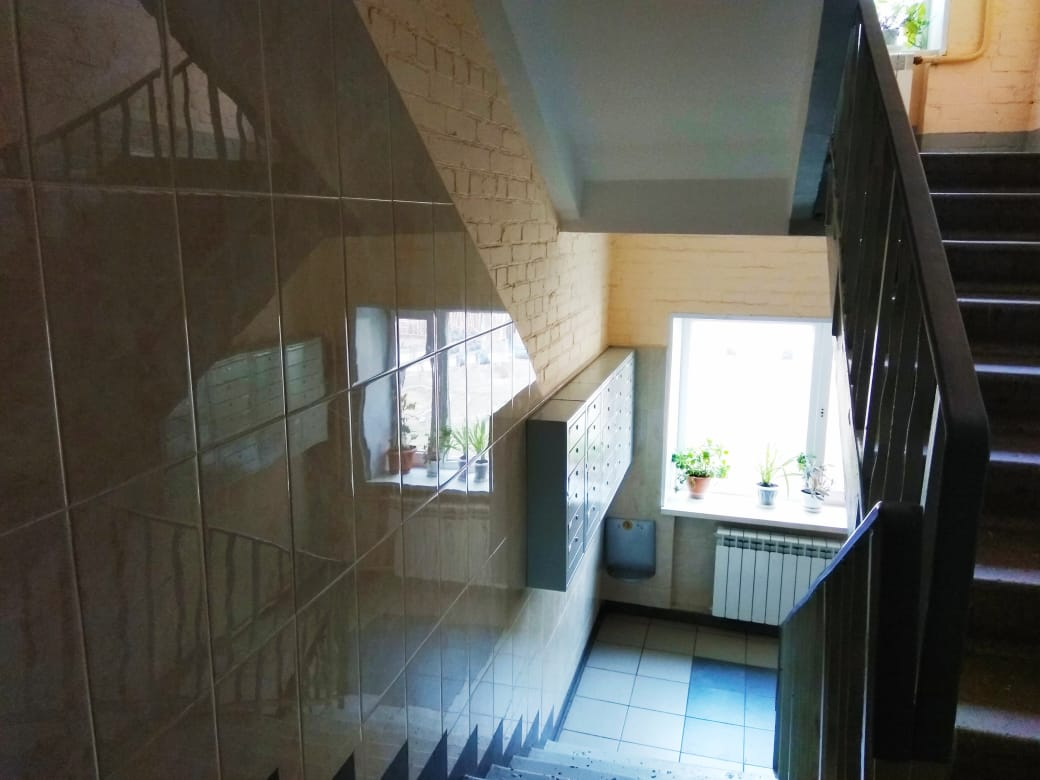 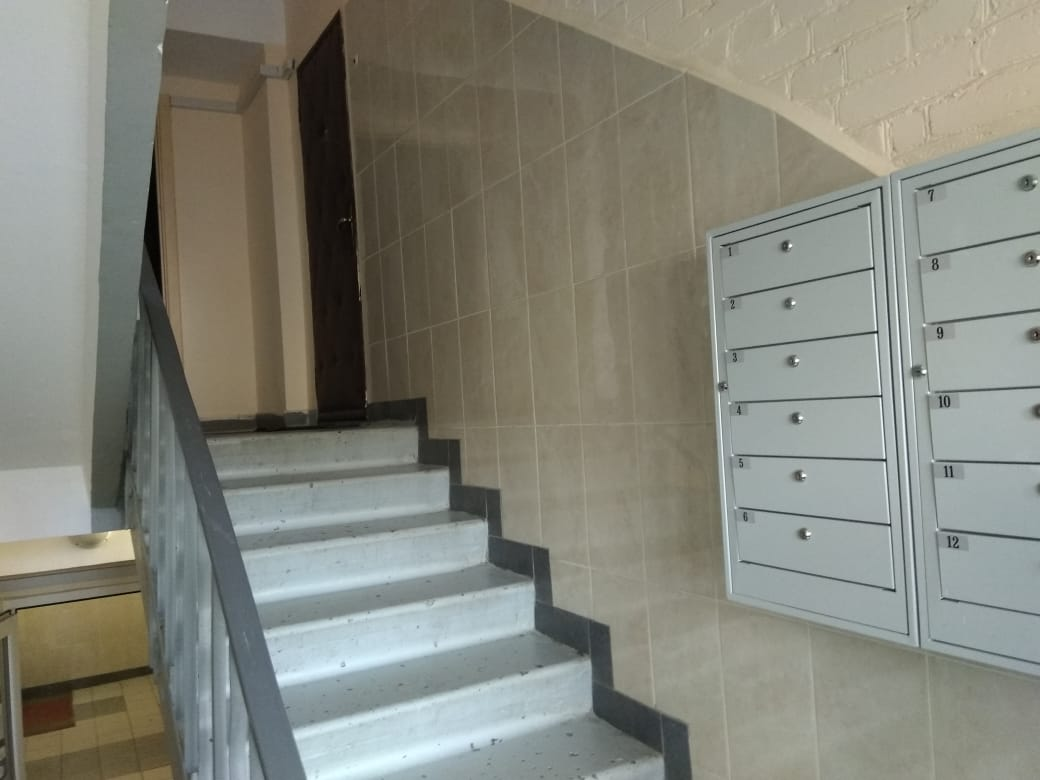 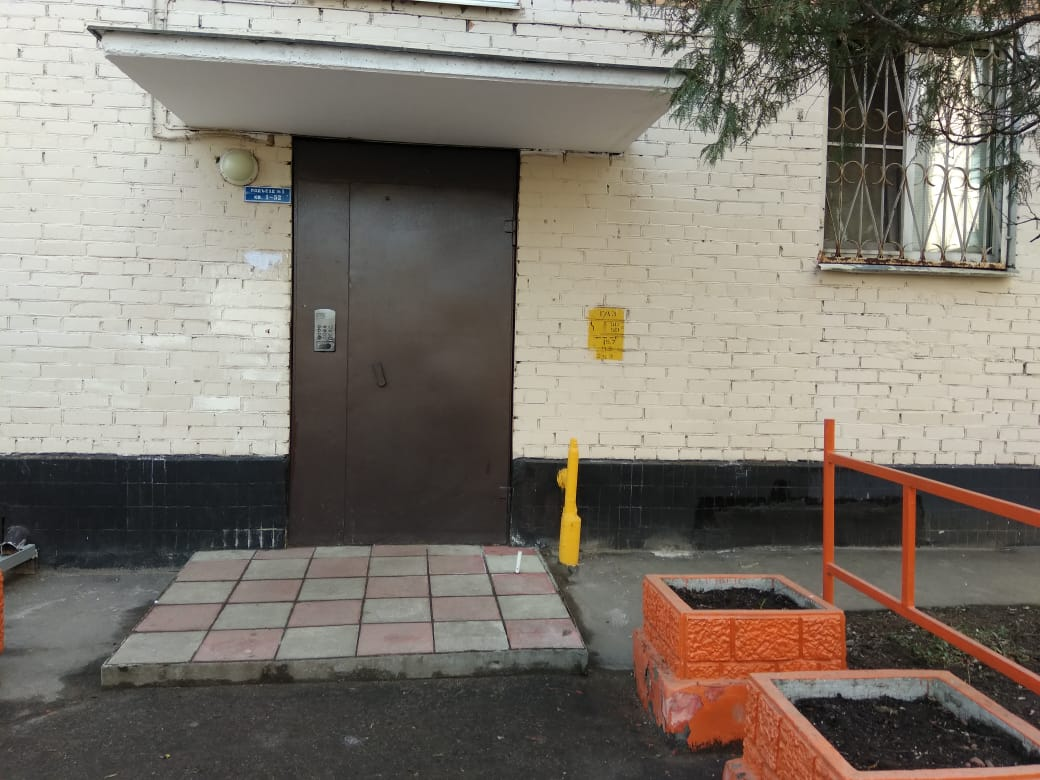 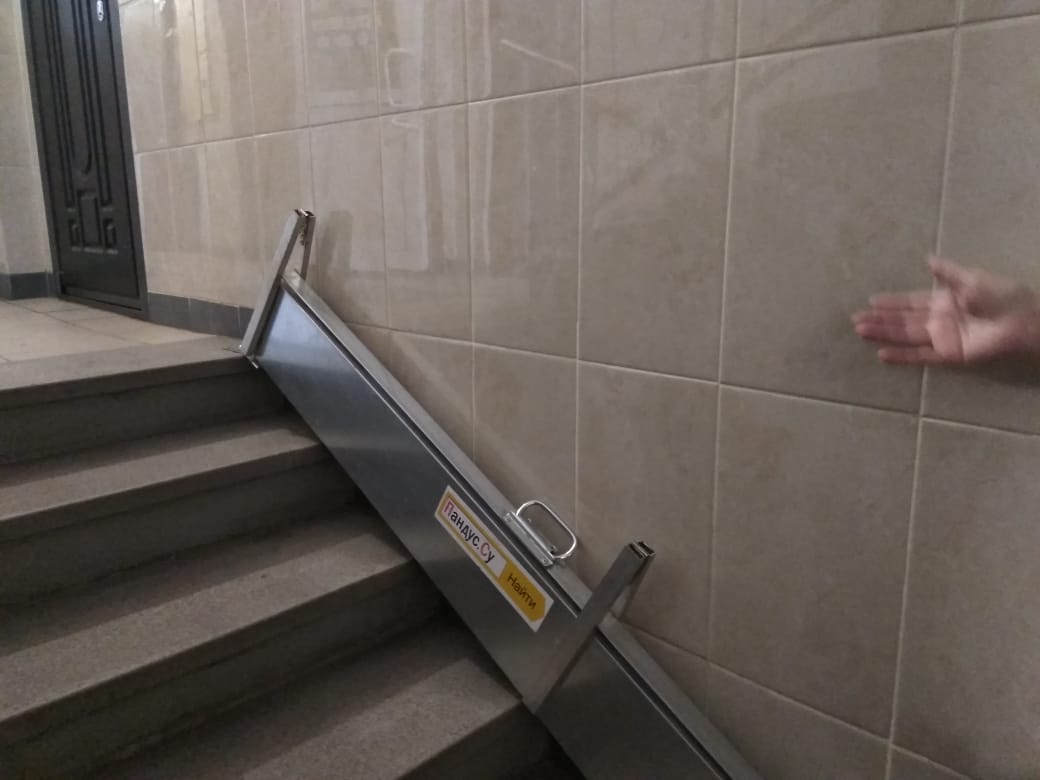 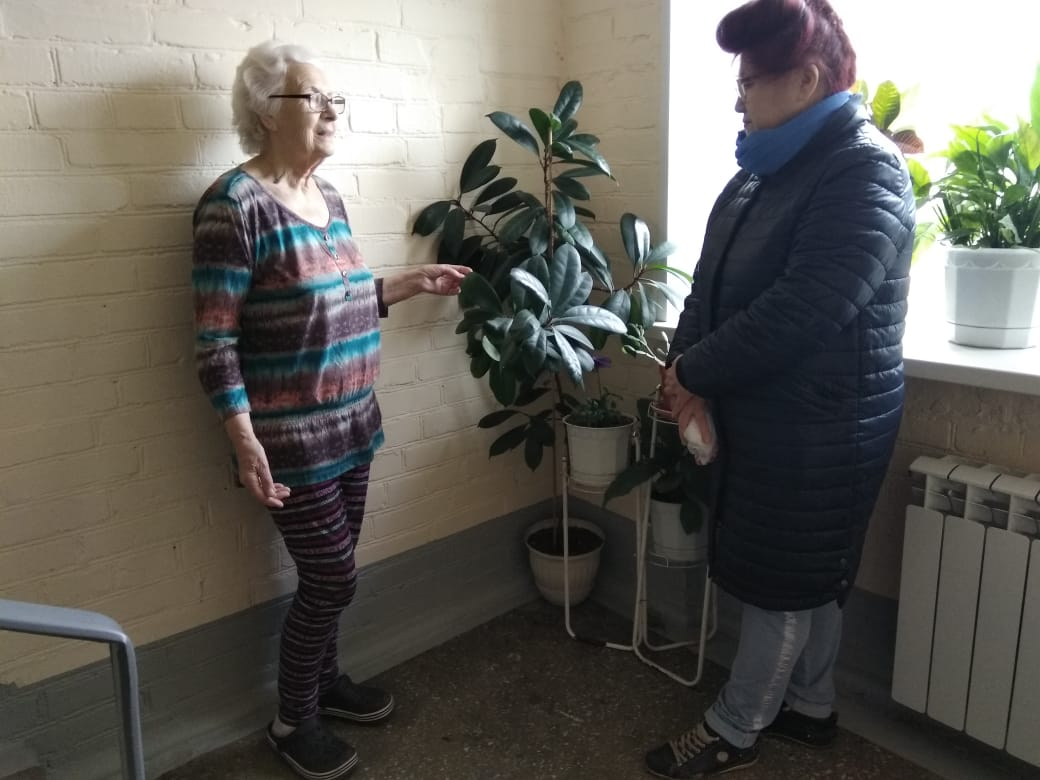 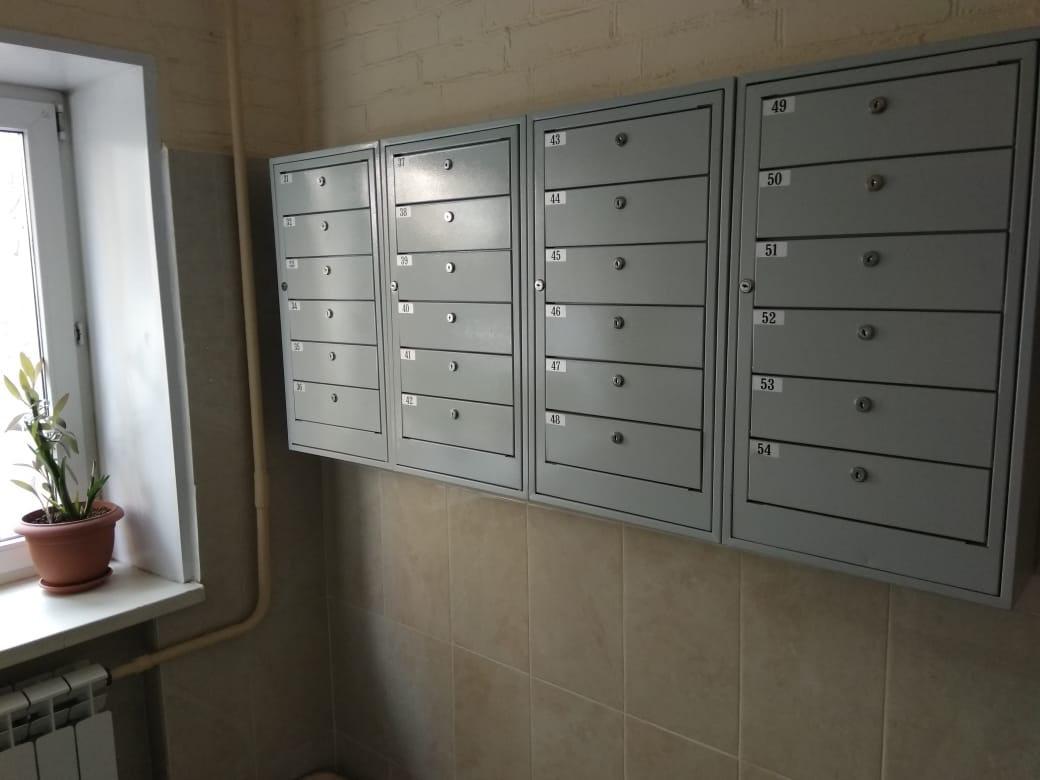 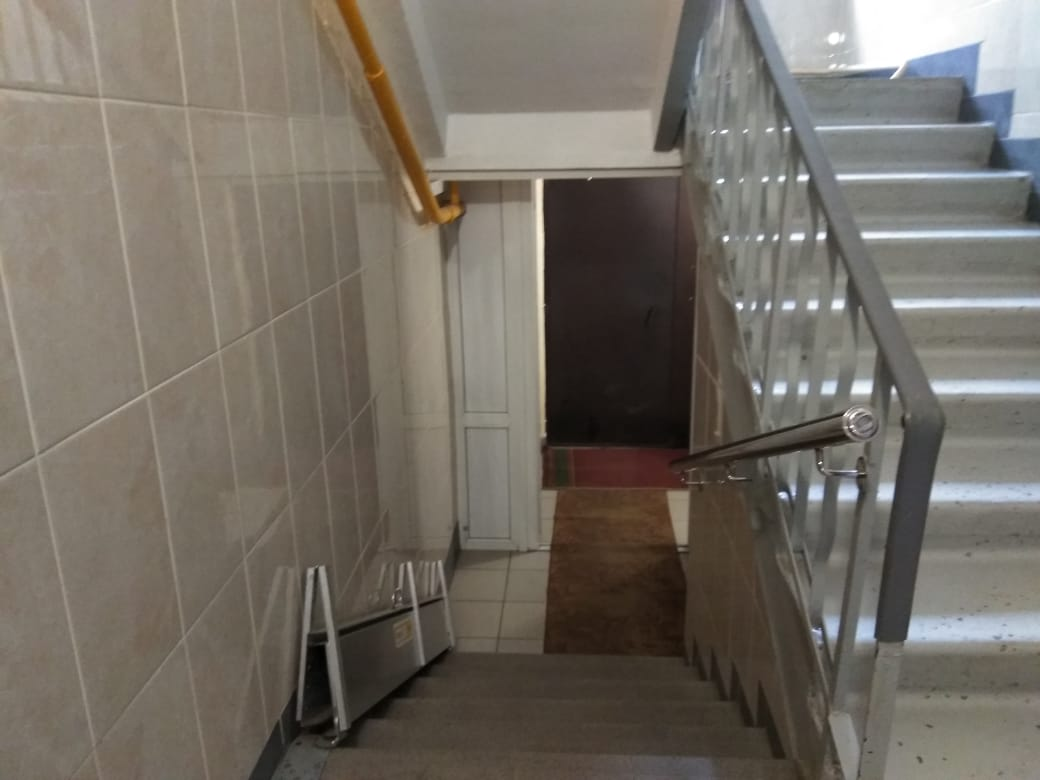 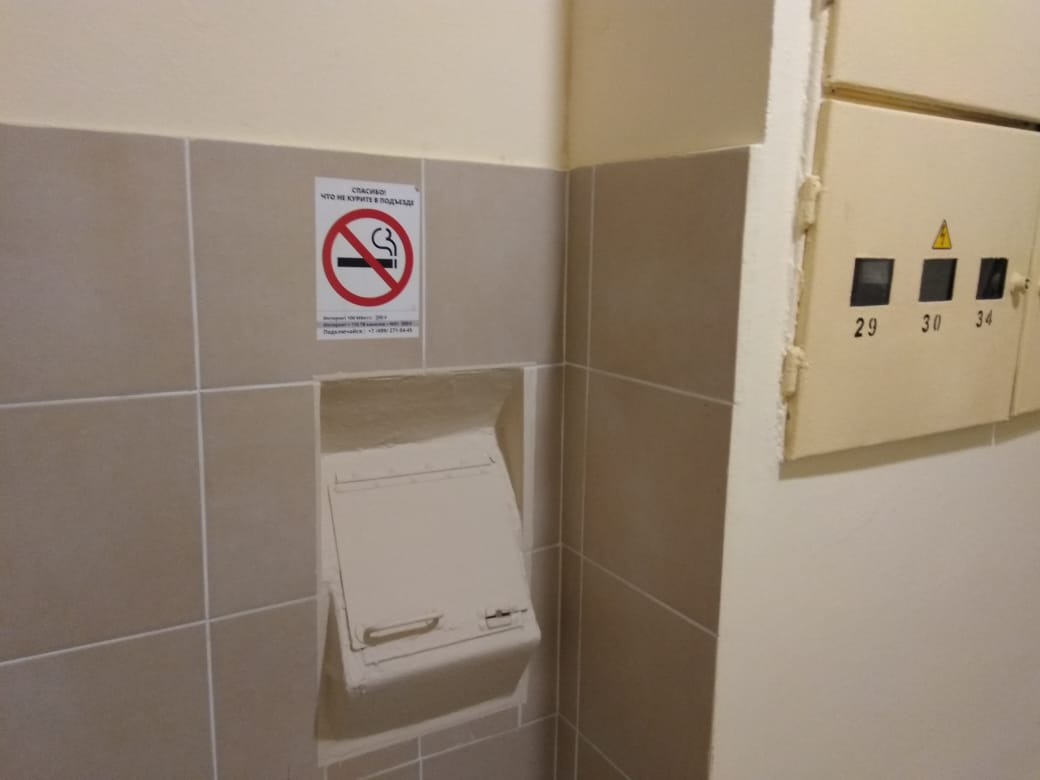 «УТВЕРЖДЕНО»Решением Совета Общественной палаты г.о. Королев Московской областиот 24.03.2020 протокол № 06Председатель комиссии «по ЖКХ, капитальному ремонту, контролю за качеством работы управляющих компаний, архитектуре, архитектурному облику городов, благоустройству территорий, дорожному хозяйству и транспорту» Общественной палаты г.о.Королев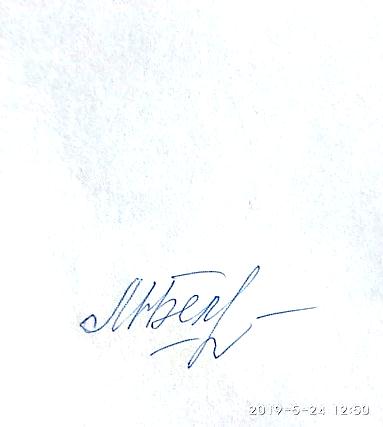 М.Н.Белозерова